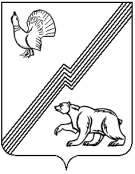 АДМИНИСТРАЦИЯ ГОРОДА ЮГОРСКАХанты-Мансийского автономного округа – Югры ПОСТАНОВЛЕНИЕот 16 января 2020 года 										№ 51О внесении изменений в постановление администрации города Югорска от 01.06.2016 № 1214 «Об обеспечении питанием обучающихсямуниципальных общеобразовательных организаций и частных общеобразовательных организаций города Югорска»В соответствии с Законом Ханты-Мансийского автономного округа – Югры                              от 30.01.2016 № 4-оз «О регулировании отдельных отношений в сфере организации обеспечения питанием обучающихся в государственных образовательных организациях, частных профессиональных образовательных организациях, муниципальных общеобразовательных организациях, частных общеобразовательных организациях, расположенных в Ханты-Мансийском автономном округе – Югре», постановлением Правительства Ханты-Мансийского автономного округа – Югры от 04.03.2016 № 59-п                       «Об обеспечении питанием обучающихся в образовательных организациях в Ханты-Мансийском автономном округе – Югре»:Внести в постановление администрации города Югорска от 01.06.2016 № 1214 «Об обеспечении питанием обучающихся муниципальных общеобразовательных организаций и частных общеобразовательных организаций города Югорска» (с изменениями от 24.07.2018              № 2075, от 30.01.2019 № 217, от 20.05.2019 № 989, от 01.11.2019 № 2358) следующие изменения:В приложении 1:В пункте 1.3 раздела 1:В подпункте 1 после слов «детей из малоимущих семей, обучающихся                с ограниченными возможностями здоровья» дополнить словами «, детей-инвалидов,                            не относящихся к обучающимся с ограниченными возможностями здоровья (далее –                        дети-инвалиды)»;В подпункте 3 после слов «денежной компенсации за двухразовое питание обучающимся с ограниченными возможностями здоровья,» дополнить словами                        «детям-инвалидам ,». В разделе 3:В пункте 3.4 слова «44 рубля» заменить словами «46 рублей».В разделе 5:Заголовок изложить в следующей редакции:«Предоставление денежной компенсации за двухразовое питание обучающимся                         с ограниченными возможностями здоровья, детям-инвалидам, обучение которых организовано образовательными организациями на дому».В пункте 5.1 после слов «денежная компенсация за двухразовое питание обучающимся с ограниченными возможностями здоровья,» дополнить словами                         «детям-инвалидам,». В пункте 5.2 после слов «денежной компенсации за двухразовое питание обучающимся с ограниченными возможностями здоровья,» дополнить словами                          «детям-инвалидам,». В пункте 5.4 после слов «обучающихся с ограниченными возможностями здоровья,» дополнить словам «детях-инвалидах,». В приложении 3:В подпункте 1 пункта 3 раздела 1 после слов «обучающихся с ограниченными возможностями здоровья,» дополнить словами «детей-инвалидов, не относящихся                                 к обучающимся с ограниченными возможностями здоровья (далее – дети-инвалиды)».В пункте 16 раздела 2:В абзаце втором слова «131 рубль» заменить словами «136 рублей».В абзаце четвертом слова «44 рубля» заменить словами «46 рублей».Приложение 2 к Порядку обеспечения питанием обучающихся муниципальных общеобразовательных организаций и частных общеобразовательных организаций города Югорска изложить в новой редакции (приложение).Опубликовать постановление в официальном печатном издании города Югорска и разместить на официальном сайте органов местного самоуправления города Югорска.Настоящее постановление вступает в силу после его официального опубликования и распространяется на правоотношения, возникшие с 01.01.2020.Глава города Югорска                                                                                                 А.В. БородкинПриложениек постановлениюадминистрации города Югорскаот  16 января 2020 года  №  51Приложение 2к Порядку обеспечения питанием обучающихся муниципальных общеобразовательных организаций и частных общеобразовательных организаций города Югорска                                                                                   Начальнику Управления образования администрации города Югорска   _______________________________________                                                                                       _______________________________________                                                                                       _______________________________________	(ФИО родителя (законного представителя)___________________________________________________________________________________________                                                                                    (адрес места жительства)Заявлениена назначение денежной компенсации за двухразовое питание  обучающимся с ограниченными возможностями здоровья, детям-инвалидам, осваивающим основные общеобразовательные программы, обучение которых организовано образовательными организациями на домуВ соответствии с Законом Ханты-Мансийского автономного округа - Югры                             от 30.01.2016 № 4-оз «О регулировании отдельных отношений в сфере организации обеспечения питанием обучающихся в государственных образовательных организациях, частных профессиональных образовательных организациях, муниципальных общеобразовательных организациях, частных общеобразовательных организациях, расположенных в Ханты-Мансийском автономном округе – Югре», постановлением Правительства Ханты-Мансийского автономного округа – Югры от 04.03.2016 № 59-п                       «Об обеспечении питанием обучающихся в образовательных организациях в Ханты-Мансийском автономном округе – Югре» прошу назначить денежную компенсацию за двухразовое питание моему ребенку__________________________________________________________________________________(ФИО)который является обучающимся с ограниченными возможностями здоровья /               ребенком-инвалидом (нужное подчеркнуть), обучение которого организовано на дому _____________________________________________________________________________(класс, общеобразовательная организация)На период 20_____ - 20_____ учебного года. К заявлению прилагаю следующие документы:копия документа, удостоверяющего личность родителя (законного представителя);копия свидетельства о рождении (паспорт) ребенка, в отношении которого назначается компенсация;копия решения психолого-медико-педагогической комиссии (в случае, если ребенок является обучающимся с ограниченными возможностями здоровья);копия заключения медицинской организации об организации обучения на дому;копия распорядительного акта общеобразовательной организации                                   об осуществлении обучения ребенка на дому;копия справки, подтверждающей факт установления инвалидности (в случае, если ребенок является инвалидом).Дата, подпись родителя (законного представителя)